07.04.2020 r. (wtorek)TEMAT: DOMY ZWIERZĄT***Wspólna praca – Zapraszam dzieci do uważnego wysłuchania wiersza: Zwróćcie uwagę na wszystkie trudne słowa, postarajcie się je zapamiętać Wspólna praca Ludwik WiszniewskiKwaknął kaczor raz i drugi: − Na podwórku widzę pługi… Kwa, kwa! Wróbel siedzi na stodole: − Już gospodarz jedzie w pole… Ćwir, ćwir!Zając przysiadł na ugorze: − Już gospodarz w polu orze… Hop, hop! Na podwórku kogut pieje: − Już gospodarz w polu sieje… Ko, ko!Na topoli kraczą wrony: − Już koniki ciągną brony… Kra, kra! Teraz krzyczą wszyscy razem: − Oraliśmy z gospodarzem! Hej! hej!Rozmawiamy z dziećmi na temat wiersza: Czy zrozumieliście wszystkie słowa użyte w wierszu? Wyjaśniamy, co to jest pług, ugór, orka, brona. Czy zapamiętaliście jakie zwierzęta występowały w wierszu? Co robiły i o czym opowiadały? Dzieci przeliczają słowa w zdaniach i na palcach pokazują ich liczbę. ***„Dlaczego rośliny rosną?” – burza mózgów podsumowana w formie pracy plastycznej. Proszę, żebyście zastanowili się, czego potrzebują rośliny, żeby rosnąć i się rozwijać. Porozmawiajcie o tym i spróbujcie zrobić plakat, który pokaże to w zrozumiały sposób. Możecie korzystać ze wszystkich przyborów. Możecie tworzyć ilustracje, rysować ilustracje i pisać wyrazy. Zapraszam do pracy. Podczas pracy dzieci służymy radą, pomocą i udzielaniu wskazówek. Proszę dzieci o omówienie swoich prac. Kierujemy rozmową w taki sposób, by zaznaczyć wyraźnie wszystkie czynniki, których rośliny potrzebują do wzrostu.   • przybory do rysowania i pisania, arkusze szarego papieru, klej, nożyczki, kolorowy papier Kształtowanie codziennych nawyków higienicznych po zabawie i przed posiłkami. Proszę o aktywny udział w zajęciach na naszej grupie Messenger, na której znajdują się dodatkowe: ćwiczenia, karty pracy, filmiki z moim udziałem.Z poważaniem Agata MaszotaPod spodem znajdują się karty pracy.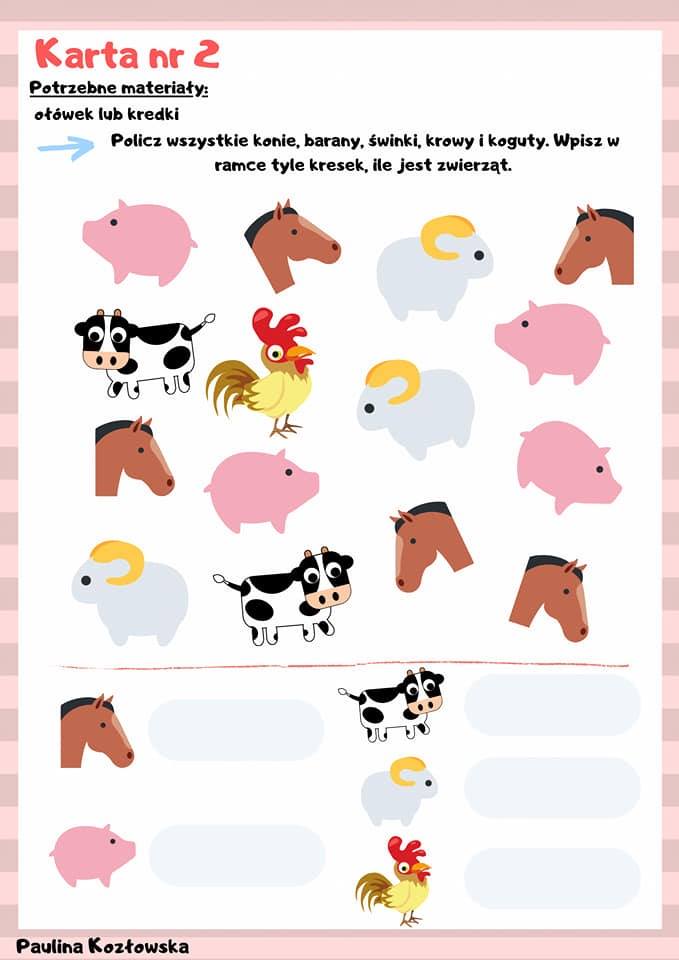 